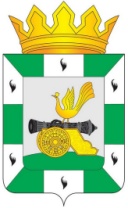 МУНИЦИПАЛЬНОЕ ОБРАЗОВАНИЕ«СМОЛЕНСКИЙ РАЙОН» СМОЛЕНСКОЙ ОБЛАСТИСМОЛЕНСКАЯ РАЙОННАЯ ДУМАРЕШЕНИЕот           2018 года                  № О внесении изменений в Регламент Смоленской районной ДумыРуководствуясь Федеральным законом от 6 октября 2003 года
№ 131-ФЗ «Об общих принципах организации местного самоуправления в Российской Федерации», в соответствии с Уставом муниципального образования «Смоленский район» Смоленской области
Смоленская районная ДумаРЕШИЛА:1. Внести в Регламент Смоленской районной Думы, утвержденный решением Смоленской районной Думы от 24 ноября 2009 года № 144 (газета «Сельская правда», 2009, 19 декабря, № 116 (7074); 2010, 10 апреля, № 14 (7092); 2012, 7 апреля, № 14 (7205), 21 июля, № 32 (7223); 2015, 31 июля, № 37 (7415), 25 сентября, № 46 (7424); 2016, 3 сентября, № 69 (7518); 2017, 14 ноября, № 90 (7647), следующие изменения: 1) пункт 2 статьи 8 изложить в следующей редакции:«2. В помещении, где проводятся заседания Думы, устанавливаются Государственный флаг Российской Федерации, флаг Смоленской области, флаг муниципального образования «Смоленский район» Смоленской области.»;2) пункт 1 статьи 26 изложить в следующей редакции:«1. Очередные заседания Думы созываются председателем Думы в соответствии с планом работы Думы. Заседания Думы проводятся не реже одного раза в три месяца.»;  3) пункт 1 статьи 34 изложить в следующей редакции:«1. Решения Думы, затрагивающие права, свободы и обязанности человека и гражданина, устанавливающие правовой статус организаций, учредителем которых выступает муниципальное образование, а также соглашения, заключаемые между органами местного самоуправления, вступают в силу после их официального опубликования (обнародования).»;4) статью 42 дополнить пунктами 21 - 24 следующего содержания:«21. Встречи депутата с избирателями проводятся в помещениях, специально отведенных местах, а также на внутридворовых территориях при условии, что их проведение не повлечет за собой нарушение функционирования объектов жизнеобеспечения, транспортной или социальной инфраструктуры, связи, создание помех движению пешеходов и (или) транспортных средств либо доступу граждан к жилым помещениям или объектам транспортной или социальной инфраструктуры. Уведомление органов исполнительной власти субъекта Российской Федерации или органов местного самоуправления о таких встречах не требуется. При этом депутат вправе предварительно проинформировать указанные органы о дате и времени их проведения.22. Органы местного самоуправления определяют специально отведенные места для проведения встреч депутатов с избирателями, а также определяют перечень помещений, предоставляемых органами местного самоуправления для проведения встреч депутатов с избирателями, и порядок их предоставления.23. Встречи депутата с избирателями в форме публичного мероприятия проводятся в соответствии с законодательством Российской Федерации о собраниях, митингах, демонстрациях, шествиях и пикетированиях.24. Воспрепятствование организации или проведению встреч депутата с избирателями в форме публичного мероприятия, определяемого законодательством Российской Федерации о собраниях, митингах, демонстрациях, шествиях и пикетированиях, влечет за собой административную ответственность в соответствии с законодательством Российской Федерации.».2. Настоящее решение вступает в силу после официального опубликования в газете «Сельская правда».Глава муниципального образования «Смоленский район» Смоленской области                                                             О.Н. ПавлюченковаПредседатель Смоленской районной Думы                                               Ю.Г. Давыдовский